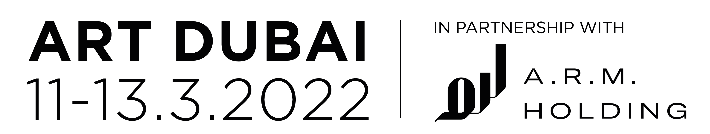 بيان صحفيتاريخ الإصدار: 6 يناير 2022معرض "آرت دبي" يعلن عن قائمة صالات العرض لدورة 2022وإطلاق قسم رقمي جديدسيُقام معرض "آرت دبي" 2022 في الفترة ما بين11 و13 مارس 2022 في "مدينة جميرا"، بدبي في أكبر دورة من المعرض حتى الآن.ستضم الدورة الخامسة عشرة من معرض " آرت دبي" أكثر من 100 صالة عرض معاصرة وحديثة لأكثر من 40 دولة من بينها أكثر من 30 مشاركًا لأول مرة.سيركز "ديجيتال آرت دبي" - قسم جديد من المعرض – على التطورات الفنية في المجالات الرقمية، بما في ذلك صالات المعارض ومنصاتالرموزغيرقابلة للاستبدال (NFT) المبتكرة من جميع أنحاء العالم.ستجمع الدورة الخامسة عشرة من "منتدى الفن العالمي" بين كبار المبدعين والمفكرين لدراسة مجالات المصنوعات اليدوية الرقمية واقتصاديات التشفير.دبي، الإمارات العربية المتحدة - 6 يناير 2022 - أعلن معرض "آرت دبي" اليوم عن قائمة المعارض المشاركة في دورته لعام 2022، والتي ستكون الأكبرمن نوعها حتى الآن. هذا وسيُقام المعرض في "مدينة جميرا"، بدبي في الفترة من 11 إلى 13 مارس 2022 ، مع عروض أولية يومي 9 و10 مارس. المنصة العالمية الرائدة للفنون والفنانين من الشرق الأوسط والجنوب العالمي، ستقدم الدورة الخامسة عشر  من "آرت دبي" أكثر من 100 صالة عرض لأكثر من 40 دولة عبر أربعة أقسام رئيسية للمعارض: قسم "الفنون المعاصرة" وقسم "الفنون الحديثة" وقسم "البوابة" والقسم الجديد " آرت دبي ديجيتال". سيضم معرض عام 2022 أكثر من 30 مشاركًا لأول مرة وأكثر من 50% من برنامج المعرض مأخوذ من الجنوب العالمي ، ما يؤكد مكانة معرض "آرت دبي" كسوق رائد للفنون في تلك المنطقة.تتميز الدورة القادمة من المعرض بأول ظهور "لآرت دبي ديجيتال". وهو قسم فن رقمي جديد مبتكروقسم الرموزغيرقابلة للاستبدال (NFT) الذي سيوفر مقدمة شاملة من جميع الزوايا لهذا المشهد سريع التطور. وسيعرض هذا القسم المادي الجديد من المعرض مجموعة منتقاة من الأعمال الفنية الرقمية مقدمة من 17 صالة عرض ومنصات دولية رائدة، مع دراسة الظروف التي نمت فيها الرموزغيرقابلة للاستبدال (NFT) والعملات المشفرة وفن الفيديو والواقع الافتراضي (VR) منذ ظهور الفن الرقمي في الثمانينيات. سيصاحب البرنامج فعاليات مكثفة وبرنامج تعليمي، بما في ذلك الدورة الخامسة عشرة من منتدى الفن العالمي وسلسلة جديدة من الفعاليات والمحاضرات.وعلّق "بابلو ديل فال"، المدير الفني في معرض "آرت دبي" قائلًا:"إن معرض (آرت دبي) منصة عالمية حقًا، وينعكس ذلك في الجودة والانتشار الجغرافي للمعارض المشاركة في دورتنا لعام 2022 ، والتي ستكون الأكبر حتى الآن. كما أن استقاء جزء كبير من البرنامج من الجنوب العالمي يسلط الضوء على الاهتمام المتزايد والرغبة الكبيرة في جمع الأعمال الفنية غير الغربية، وتعزيز مشهد المعرض خارج المراكز التقليدية لمنتدى الفن العالمي، والدور الذي يلعبه آرت دبي بصفته منصة للمنطقة. يسعدنا بشكل خاص إطلاق " آرت دبي ديجيتال" ، والذي سيوفر جسرًا مهمًا ومطلوبًا يصل بين مجال التشفير العالمي سريع التطور وسوق الفنون الدولية."يُقام معرض "آرت دبي" تحت رعاية صاحب السمو الشيخ محمد بن راشد بن سعيد آل مكتوم، نائب رئيس دولة الإمارات العربية المتحدة رئيس مجلس الوزراء حاكم إمارة دبي. كذلك يُقام آرت دبي بالشراكة مع "مقتنيات أ.ر.م. القابضة الفنية". المعرض برعاية جوليوس باير. إضافة إلى أن هيئة الثقافة والفنون في دبي (دبي للثقافة) هي الشريك الإستراتيجي للمعرض.اطّلع على قائمة صالات العرض المشاركة في آرت دبي 2022 هنابرنامج معرض "آرت دبي" 2022في عام 2022، سيضم "آرت دبي للفنون المعاصرة" 77 صالة عرض من 33 دولة، وسيرحب بخمسة عشر صالة عرض لأول مرة في عام 2022. سيشمل المشاركون الجدد "أندرين شيبتينكو" (ستوكهولم/ باريس)، و"فورو سبيس" (بوغوتا)، و"إيسلا فلوتانت" (بوينس آيرس)، و"مارواني ميرسير" (بروكسل/ نوك/ زافينتيم)، P420 (بولونيا)، و"ريزوم" (الجزائر)، و"مشروع النافذة" ( موسكو/ تبليسي).معرض "آرت دبي للفنون الحديثة" 2022 برعاية القيمين سام بردويل وتيل فيلراث سيقدم عروضاً فردية لأعمال بجودة المتاحف على يد رواد القرن العشرين من الشرق الأوسط وجنوب آسيا وأفريقيا. ومن بين الفنانين المميزين في عام 2022 "بيبي زغبي" (غاليري اجيال بيروت)؛ و"محمد قاسمي" (كومبتوار دي ماينز، مراكش)؛ و"عارف الريس" (غاليري صفير-زملر، بيروت/ هامبورغ)؛ و"رابين موندال" (داغ ورلد، نيودلهي/ مومباي/ نيويورك)."بوابة" تضم حصريًا الأعمال التي نُفّذت في العام الماضي أو مخصصة للمعرض - ستقدم عشرة عروض فردية، بما في ذلك ستة عارضين لأول مرة: "تارك" (مومباي)، و"نيتشر مورت" (نيودلهي)، و"فيجيلو جونزاليس" (كوسكو)، ومعرض "جهمك للفن المعاصر" (لواندا)، و"جاليريا مادراجوا" (لشبونة)، و"ريليه جاليري" (لاغوس).بعد الإطلاق الناجح في مارس 2021، يسُرّ آرت دبي أيضًا أن تؤكد عودة برنامج دعم صالات العرض المبتكر ، إذ تدفع المعارض المقبولة رسوم الجناح بناءً على المبيعات فقط. بالنسبة إلى معرض"آرت دبي" 2022 ، فإن البرنامج متاح لصالات العرض التي تشكلت في السنوات الخمس الماضية والتي إما تقام في الجنوب العالمي أو تمثل فنانين منه.آرت دبي ديجيتالمع استمرار عالم الفن في التكيف والتطور في المجالات الرقمية والرموزغيرقابلة للاستبدال (NFT)، تظهر مجتمعات جديدة لدعم هذه المجالات، وبخاصة المبدعين وأصحاب المصلحة الجدد. سيتضمن " آرت دبي ديجيتال" قسمًا مخصصًا للمعرض برعاية "كريس فوسنر"، متخصص شبكة ويب3 ومدير "معهد تروبيكال فيوتشرز"  (سيبو، الفلبين)، والذي سيشمل منصات دولية رائدة تعمل مع الرموزغيرقابلة للاستبدال (NFTs)؛ والمعارض المعاصرة مع المشاريع المخصصة للفن الرقمي الرموزغيرقابلة للاستبدال (NFTs)؛ وصالات العرض التي تعمل بالفن الرقمي منذ الثمانينيات؛ ومواقع التجارة الإلكترونية NFT والمنظمات التي تحول الفن المادي الحالي إلى الرموزغيرقابلة للاستبدال (NFTs). كما سيشمل المشاركون، الذين يشكلون قاعدة جغرافية واسعة ويضم كل من المعارض التقليدية والمنصات الرقمية، إنستيتوت، بوستماسترز،  برايت مومنتس، هوريزونز سو فار وأورا، سايبر بات، إيميرجيست، برنامج الرموزغيرقابلة للاستبدال (NFT) آسيا .إلى جانب هذا القسم التجاري، يطلق آرت دبي دورة "كامبس آرت دبي 9.0 البلوك تشين"، وهو برنامج التذكارات غير المثلية (NFT) الجديد ومدته ثمانية أسابيع ضمن البرنامج التعليمي للمعرض. بدعم من "ماتيريا"، يقود الدورة مجموعة من الخبراء المحليين والعالميين الرائدين في مجال "البلوك تشين" وبرنامج الرموزغيرقابلة للاستبدال (NFT) الفني، وسيدعم اثنا عشر فنانًا عالميًا مقيمًا في الإمارات العربية المتحدة ولديهم خلفية عن التقنيات الرقمية.بالإضافة إلى ذلك، سيعمل مختبر "ميديا لاب المشفّر" المبتكر كمساحة تجمع للشركات التي تدعم هذه المجتمعات، بما في ذلك منصات العملات المشفرة وعمليات التبادل والمؤسسات التي توفر الأدوات ذات الصلة للوصول إلى العالم الرقمي. سيتم دعم البرنامج أيضًا من خلال برنامج سلسلة جديدة من الفعاليات والمحاضرات، والذي يهدف إلى منح الزائرين مزيدًا من التفاصيل حول المنصات الرقمية، ودعوة المتحدثين الضيوف لشرح المزيد من أساسيات العملة المشفرة والوسائط الرقمية وفن التذكارات غير المثلية (NFT).ستناقش الدورة الخامسة عشرة من "منتدى الفن العالمي" الشهير في معرض "آرت دبي"، بعنوان "هذه هي الصورة"، مجالات المصنوعات اليدوية الرقمية واقتصاديات التشفير. وتحت إشراف القيم"شومون باسار"، سيدعو منتدى الفن العالمي 2022 الفنانين والأمناء والمبدعين والمفكرين والتقنيين للنظر في مجموعة من الموضوعات من الرموزغيرقابلة للاستبدال (NFT)الفنية ومشاريع تنظيم المعارض، وألعاب الدفع مقابل اللعب، وأساطير الميتافيروس، وآمال ويب 3.0، وأين قد تتوافق المؤسسات القديمة مع جميع ما سبق.—انتهى—ملحوظات للمحررينمعلومات عن "آرت دبي"أُسس معرض "آرت دبي" في عام 2007، وهو المنصة الأولى لمشاهدة أعمال الفن الحديث والمعاصر من الجنوب العالمي وشرائها. ويضم المعرض أقسامًا معاصرة وحديثة، وتكليفات فنية سنوية، وبرامج جامعية وتعليمية على مدار العام، وأبطال آرت دبي للفنون والفنانين من جميع أنحاء العالم الجنوبي، ما يوفر بديلًا ذا صلة ومهمًا بشكل متزايد للقصص السائدة التي يتصدرها الغرب إلى حد كبير.يُقام معرض آرت دبي بالشراكة مع مؤسسة "مقتنيات أ.ر.م. القابضة الفنية". كما أن المعرض برعاية "مجموعة جوليوس باير"، وهيئة دبي للثقافة والفنون (دبي للثقافة) هي الشريك الإستراتيجي للمعرض.artdubai.aeFacebook | Instagram | Twitter#ArtDubai #ArtDubai2022جهات الاتصال الإعلاميةDavid Field | Art Dubai | david@davidbfield.com | +44(0)7843673393